Экскурсионный тур 5 дней / без ночных переездов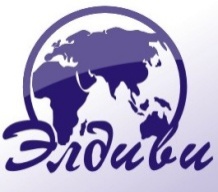 Продолжительность: 5 дней / без ночных переездовДаты тура: 21.04.2019, 01.05.2019, 05.05.2019,  09.05.2019Транспорт: комфортабельный автобус Проживание: отель 2*-3*, 2-3-местные уютные номера с удобствами (душ, WC), телевизор, телефонПитание: завтраки в отелеПРОГРАММА ТУРА:Для организованных групп возможен выезд из Бреста в 06.00, а также корректировка дня выездаСтоимость тура: 200€ + 90 BYN (в 2019 году стоимость тура может быть изменена)В стоимость тура входит: проезд в комфортабельном автобусе; проживание в отелях 2*-3* в 2-3 местных номерах со всеми удобствами (4 ночи), завтраки в отелях, экскурсионное обслуживание без входных билетов.В стоимость тура не входит: виза, медицинская страховка, налоги на проживание в некоторых городах city tax (обязательная оплата); билеты на городской и пригородный транспорт; наушники для проведения экскурсий, входные билеты и гиды в музеях; другие виды размещения или питания; посещение объектов, не входящих в стоимость программы тура и др. доплаты.Информация по доплатам: за одноместное размещение –  60 €, city tax (туристический налог) – 1-2 евро/ночьэкскурсия в Гаагу – 15 € (дети до 12 лет – 7 €), экскурсия на катере по каналам Амстердама – 15 € (до 12 лет – 7 €), Парк Цветов «Кекенхоф»  –  18 € (входные билеты), до 14 лет – 8 €, экскурсия «Заансе Схансе» - 15 € (до 12 лет – 7 €).Внимание! Оплата обязательного туристического сбора (city tax) производится туристами самостоятельно на рецепции отеля, сопровождающий группы оповестит Вас о необходимости оплаты. Факультативные экскурсии организуются при минимальном количестве 25 человек, кроме объектов, обозначенных как «посещения при полной группе».*дополнительные оплаты, ** уточняется дополнительно1 деньВыезд из Минска (05.00**) / Бреста (ориентировочно в 10.30**). Транзит по территории РП. Ночлег в отеле (возможно позднее прибытие).2 деньПереезд в Бремен. По прибытии обзорная экскурсия по городу: рыночная площадь, Ратуша, статуя Роланда, памятник бременским музыкантам, собор Св. Петра, улица Бетхерштрассе и др. Свободное время. Ночлег в транзитном отеле.3 деньОтправление в Амстердам. По прибытии посещение фабрики бриллиантов. Обзорная экскурсия на катере по каналам Амстердама*. Свободное время (желающие могут посетить музей восковых фигур мадам Тюссо, Королевский музей, квартал красных фонарей, цветочный рынок). Экскурсия в Заансе Сханс* – музей под открытым небом, на территории которого расположены образцы голландского деревянного зодчества XVII—XVIII веков, в том числе ветряные мельницы. Всего около 30 домов были перевезены из разных уголков страны в конце 60-х годов XX века. В музеях можно посетить мастерскую по изготовлению традиционной голландской обуви, старинную сыроварню и мельницы, которые были отреставрированы и функционируют до сих пор. Ночлег в отеле.4 деньПоездка в Парк Цветов «Кекенхоф» – всемирно известный королевский парк цветов. Также известен под названием «сад Европы». Знаменит на весь мир большими тюльпанными полянами. В парке посажено 4,5 миллиона тюльпанов 100 различных разновидностей. Здесь три оранжереи с тюльпанами всевозможных сортов и оттенков, золотыми нарциссами и пышной сиренью в одной, с роскошью алых роз в другой, и совершенно невероятными изысканными орхидеями в третьей. Для желающих экскурсия в Гаагу* - третий по величине город Голландии, резиденция нидерландского правительства и парламента, местопребывание королевского двора, международного суда ООН и т.д. Переезд в отель на территории Польши.5 деньТранзит по территории Польши. Прибытие в Брест поздно вечером. Переезд в Минск.